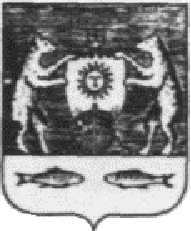 Российская ФедерацияНовгородская область Новгородский район Администрация Савинского сельского поселенияРАСПОРЯЖЕНИЕот 16.07.2018   № 95-ргд. СавиноОб утверждении Положения об организации обучения сотрудников Администрации Савинского сельского поселения и подведомственных учреждений в области гражданской обороныи защиты от чрезвычайных ситуаций природного и техногенного характераВ соответствии с Федеральными законами от 12.02.1998 №28-ФЗ «О гражданской обороне», от 21.12.1994 № 68-ФЗ «О защите населения и территорий от чрезвычайных ситуаций природного и техногенного характера», Постановлениями Правительства Российской Федерации от 02.11.2000 №841 «Об утверждении Положения об организации обучения населения в области гражданской обороны» и от 04.09.2003 №547 «О подготовке населения в области защиты от чрезвычайных ситуаций природного и техногенного характера», руководствуясь Уставом Савинского сельского поселения: 1. Утвердить прилагаемое Положение об организации обучения сотрудников Администрации Савинского сельского поселения и подведомственных учреждений в области гражданской обороны и защиты от чрезвычайных ситуаций природного и техногенного характера (Приложение №1).2. Утвердить Примерную программу обучения сотрудников Администрации Савинского сельского поселения и подведомственных учреждений в области гражданской обороны и защиты от чрезвычайных ситуаций природного и техногенного характера (Приложение №2).3. Организовать и осуществлять обучение сотрудников Администрации Савинского сельского поселения и подведомственных учреждений способам защиты от опасностей, возникающих при военных конфликтах или вследствие этих конфликтов, а также при возникновении чрезвычайных ситуаций природного и техногенного характера;5. Контроль за выполнением настоящего распоряжения оставляю за собой.Глава  сельского поселения                                                            А.В.СысоевПриложение №1УТВЕРЖДЕНОРаспоряжением Администрации Савинского сельского поселения района  от 16.07.2018   №95-ргПОЛОЖЕНИЕоб организации обучения сотрудников Администрации Савинского сельского поселения и подведомственных учреждений в  области гражданской обороны и защиты от чрезвычайных ситуацийприродного и техногенного характераНастоящее Положение об организации обучения сотрудников Администрации Савинского сельского поселения и подведомственных учреждений в области гражданской обороны и защиты от чрезвычайных ситуаций природного и техногенного характера (далее – Положение), разработанное в соответствии с Федеральными законами от 12.02.1998 № 28-ФЗ «О гражданской обороне», от 21.12.1994 № 68-ФЗ «О защите населения и территорий от чрезвычайных ситуаций природного и техногенного характера», Постановлениями Правительства Российской Федерации от 02.11.2000 № 841 «Об утверждении Положения об организации обучения населения в области гражданской обороны» и от 04.09.2003 № 547 «О подготовке населения в области защиты от чрезвычайных ситуаций природного и техногенного характера», определяет основные задачи обучения в области гражданской обороны и защиты от чрезвычайных ситуаций природного и техногенного характера, соответствующие функции , а также виды и формы обучения.Обучение сотрудников Администрации Савинского сельского поселения и подведомственных учреждений в области гражданской обороны1. Основными задачами обучения в области гражданской обороны являются:а) изучение способов защиты от опасностей, возникающих при ведении военных действий или вследствие этих действий, порядка действий по сигналам оповещения, приемов оказания первой медицинской помощи, правил пользования коллективными и индивидуальными средствами защиты;б) совершенствование навыков по организации и проведению мероприятий по гражданской обороне;в) выработка умений и навыков для проведения аварийно-спасательных и других неотложных работ;          2. Обучение сотрудников Администрации Савинского сельского поселения и подведомственных учреждений в области гражданской обороны осуществляется в рамках единой системы подготовки населения в области гражданской обороны по видам согласно Приложению №1 к настоящему Положению. Обучение является обязательным и проводится по месту работы граждан.         3. В целях организации и осуществления обучения сотрудников Администрации Савинского сельского поселения  и подведомственных учреждений в области гражданской обороны Администрация Савинского сельского поселения:-проводит учения и тренировки по гражданской обороне;-осуществляет организационно-методическое руководство и контроль за обучением сотрудников Администрации и подведомственных учреждений; Обучение сотрудников Администрации Савинского сельского поселения и подведомственных учреждений в области защиты от чрезвычайных ситуаций природного и техногенного характера1. Подготовку в области защиты от чрезвычайных ситуаций проходят:а) глава сельского поселения и руководители подведомственных учреждений;б) сотрудники Администрации Савинского сельского поселения и подведомственных учреждений, специально уполномоченные решать задачи по предупреждению и ликвидации чрезвычайных ситуаций;2. Основными задачами при подготовке в области защиты от чрезвычайных ситуаций являются:а) обучение правилам поведения, основным способам защиты и действиям в чрезвычайных ситуациях, приемам оказания первой медицинской помощи пострадавшим, правилам пользования средствами индивидуальной и коллективной защиты;б) совершенствование практических навыков;3. Подготовка в области защиты от чрезвычайных ситуаций предусматривает:а) проведение занятий по месту работы согласно рекомендуемым программам и самостоятельное изучение порядка действий в чрезвычайных ситуациях с последующим закреплением полученных знаний и навыков на учениях и тренировках;4. Для лиц, впервые назначенных на должность, связанную с выполнением обязанностей в области защиты от чрезвычайных ситуаций, курсовое обучение в области защиты от чрезвычайных ситуаций в области защиты от чрезвычайных ситуаций в течение первого года работы является обязательным.  К проведению командно-штабных учений могут в установленном порядке привлекаться оперативные группы военных округов, гарнизонов, соединений и воинских частей Вооруженных Сил Российской Федерации, войск национальной гвардии Российской Федерации и органов внутренних дел Российской Федерации, а также по согласованию с органами исполнительной власти субъектов Российской Федерации силы и средства единой государственной системы предупреждения и ликвидации чрезвычайных ситуаций.5. Тренировки продолжительностью до 8 часов проводятся 1 раз в 3 года6. Лица, привлекаемые на учения и тренировки в области защиты от чрезвычайных ситуаций, должны быть проинформированы о возможном риске при их проведении.Приложение №1 к ПоложениюВИДЫ ОБУЧЕНИЯ В ОБЛАСТИ ГРАЖДАНСКОЙ ОБОРОНЫ(ПО ГРУППАМ ЛИЦ, ПОДЛЕЖАЩИХ ОБУЧЕНИЮ)1. Глава Администрации Савинского сельского поселения:а) самостоятельная работа с нормативными документами по вопросам организации, планирования и проведения мероприятий по гражданской обороне и защите от чрезвычайных ситуаций природного и техногенного характера;б) изучение своих функциональных обязанностей по гражданской обороне и защите от чрезвычайных ситуаций природного и техногенного характера;в) личное участие в учебно-методических сборах, учениях, тренировках и других плановых мероприятиях по гражданской обороне и защите от чрезвычайных ситуаций природного и техногенного характера.2. Руководители подведомственных учреждений: а) самостоятельная работа с нормативными документами по вопросам организации, планирования и проведения мероприятий по гражданской обороне и защите от чрезвычайных ситуаций природного и техногенного характера;б) участие в учениях, тренировках и других плановых мероприятиях по гражданской обороне.        3. Работники Администрации Савинского сельского поселения и подведомственных учреждений:а) самостоятельная работа с нормативными документами по вопросам организации, планирования и проведения мероприятий по гражданской обороне и защите от чрезвычайных ситуаций природного и техногенного характера;б) участие в учениях, тренировках и других плановых мероприятиях по гражданской обороне.Приложение №2УТВЕРЖДЕНОРаспоряжением  Администрации Савинского сельского поселения от 16.07.2018 года №95-ргПримерная программа обучения сотрудников Администрации Савинского сельского поселения и подведомственных учреждений в области гражданской обороны и защиты от чрезвычайных ситуаций природного и техногенного характера1. Общие положенияОбучение сотрудников Администрации Савинского сельского поселения и подведомственных учреждений в области гражданской обороны и защиты от чрезвычайных ситуаций природного и техногенного характера (далее - в области ГО и ЧС) организуется в соответствии с требованиями федеральных законов «О гражданской обороне», «О защите населения и территорий от чрезвычайных ситуаций природного и техногенного характера», Постановлений Правительства Российской Федерации от 4 сентября . № 547 «О подготовке населения в области защиты от чрезвычайных ситуаций природного и техногенного характера» и от 2 ноября . №841 «Об утверждении Положения об организации обучения населения в области гражданской обороны», приказов и организационно-методических указаний Министерства Российской Федерации по делам гражданской обороны, чрезвычайным ситуациям и ликвидации последствий стихийных бедствий, других федеральных органов исполнительной власти, органов исполнительной власти субъектов Российской Федерации, Администрации Новгородского муниципального района и осуществляется по месту работы.Основная цель обучения - повышение готовности к умелым и адекватным действиям в условиях угрозы и возникновения опасностей при чрезвычайных ситуациях, ведении военных действий или вследствие этих действий.Примерная программа обучения в области ГО и ЧС (далее именуется - Примерная программа) определяет организацию и порядок обязательного обучения. В ней определены требования к уровню знаний и умений работников организаций, прошедших обучение, дан перечень тем занятий и раскрыто их содержание, а также указано количество часов, рекомендуемое для изучения тем.Обучение по данной Примерной программе проводится ежегодно. Наиболее целесообразный период обучения: январь-май, октябрь-декабрь. Ответственность за организацию обучения работников возлагается на руководителей организаций.2. Требования к уровню освоения курса обученияВ результате прохождения курса обучения обучающиеся  должнызнать:опасности для населения, присущие чрезвычайным ситуациям, характерным для территории проживания и работы, а также возникающие при военных действиях и вследствие этих действий, и возможные способы защиты от них работников организации;сигналы оповещения об опасностях и порядок действия по ним;правила безопасного поведения в быту;основные принципы, средства и способы защиты от опасностей чрезвычайных ситуаций и военного времени, свои обязанности и правила поведения при возникновении опасностей, а также ответственность за их невыполнение;правила применения средств индивидуальной защиты (далее - СИЗ) и порядок их получения;место расположения средств коллективной защиты и порядок укрытия в них работников организации, правила поведения в защитных сооружениях;основные требования пожарной безопасности на рабочем месте и в быту;уметь:практически выполнять основные мероприятия защиты от опасностей, возникающих при чрезвычайных ситуациях природного и техногенного характера, а также при ведении военных действий или вследствие этих действий, а также в случае пожара;четко действовать по сигналам оповещения;адекватно действовать при угрозе и возникновении негативных и опасных факторов бытового характера;пользоваться средствами коллективной и индивидуальной защиты;проводить частичную санитарную обработку, а также, в зависимости от профессиональных обязанностей, дезактивацию, дегазацию и дезинфекцию сооружений, территории, техники, одежды и СИЗ;оказывать первую помощь в неотложных ситуациях.3. Учебно-тематический план* Беседа - это вопросно-ответный метод организации и осуществления процесса обучения работающего населения в области ГО и ЧС. Он представляет собой диалогический путь изложения и обсуждения учебной информации, когда содержание материала знакомо обучаемым или близко к их жизненной практике, но при этом их теоретическая подготовка не превышает среднего уровня.4. Содержание тем занятийТема 1. Чрезвычайные ситуации, характерные для Савинского сельского поселения, присущие им опасности для населения и возможные способы защиты от них работников организации.Понятие о ЧС. Их классификация по виду и масштабу.ЧС природного характера, характерные для Савинского сельского поселения, присущие им опасности и возможные последствия. Наиболее приемлемые способы защиты населения при возникновении данных ЧС. Порядок действий работников организаций в случаях угрозы и возникновения ЧС природного характера при нахождении их на рабочем месте, дома, на открытой местности.Потенциально опасные объекты, расположенные на территории Савинского сельского поселения, и возможные ЧС техногенного характера при авариях и катастрофах на них. Возможные способы защиты работников организаций при возникновении данных ЧС.Опасности военного характера и присущие им особенности. Действия работников организаций при возникновении опасностей военного характера.Права и обязанности граждан в области ГО и защиты от ЧС. Ответственность за нарушение требований нормативных правовых актов; в области ГО и защиты от ЧС. Тема 2. Сигналы оповещения об опасностях, порядок их доведения до населения и действия по ним работников организаций.Сигнал "Внимание всем", его предназначение и способы доведения до населения. Действия работников организаций при его получении в различных условиях обстановки.Возможные тексты информационных сообщений о ЧС и порядок действий работников организаций по ним.Другие сигналы оповещения, их назначение, возможные способы доведения и действия работников организаций по ним.Тема 3. Средства коллективной и индивидуальной защиты работников организаций, а также первичные средства пожаротушения, имеющиеся в организации. Порядок и правила их применения и использования.Виды, назначение и правила пользования имеющимися в организации средствами коллективной и индивидуальной защиты. Действия работников при получении, проверке, применении и хранении средств индивидуальной защиты.Практическое изготовление и применение подручных средств защиты органов дыхания.Действия при укрытии работников организаций в защитных сооружениях. Меры безопасности при нахождении в защитных сооружениях.Первичные средства пожаротушения и их расположение. Действия при их применении.Тема 4. Действия работников организаций по предупреждению аварий, катастроф и пожаров на территории организации и в случае их возникновения.Основные требования охраны труда и соблюдение техники безопасности на рабочем месте.Основные требования пожарной безопасности на рабочем месте.Действия при обнаружении задымления и возгорания, а также по сигналам оповещения о пожаре, аварии и катастрофе на производстве.Тема 5. Действия работников организаций при угрозе и возникновении на территории региона (муниципального образования) чрезвычайных ситуаций природного, техногенного и биолого-социального характера.Мероприятия, которые необходимо выполнить при угрозе возникновения ЧС. Действия по сигналу "Внимание всем" и информационным сообщениям. Что необходимо иметь с собой при объявлении эвакуации.Действия работников при оповещении о стихийных бедствиях геофизического и геологического характера (землетрясения, извержение вулканов, оползни, сели, обвалы, лавины и др.), во время и после их возникновения.Действия работников при оповещении о стихийных бедствиях метеорологического характера (ураганы, бури, смерчи, метели, мороз и пр.), во время их возникновения и после окончания.Действия работников при оповещении о стихийных бедствиях гидрологического характера (наводнения, паводки, цунами и др.), во время их возникновения и после окончания. Действия работников по предупреждению и при возникновении лесных и торфяных пожаров. Меры безопасности при привлечении работников к борьбе с лесными пожарами.Повышение защитных свойств помещений от проникновения радиоактивных, отравляющих и химически опасных веществ при ЧС техногенного характера.Эвакуация и рассредоточение. Защита населения путем эвакуации. Принципы и способы эвакуации. Порядок проведения эвакуации.Действия работников, оказавшихся в местах ЧС биолого-социального характера, связанных с физическим насилием (разбой, погромы, бандитизм, драки) и большим скоплением людей (массовые беспорядки и др.).Тема 6. Действия работников организаций при угрозе террористического акта на территории организации и в случае его совершения.Признаки, указывающие на возможность наличия взрывного устройства, и действия при обнаружении предметов, похожих на взрывное устройство. Действия при получении по телефону сообщения об угрозе террористического характера. Правила обращения с анонимными материалами, содержащими угрозы террористического характера. Действия при захвате в заложники и при освобождении.Правила и порядок действий работников организаций при угрозе или совершении террористического акта на территории организации.Тема 7. Способы предупреждения негативных и опасных факторов бытового характера и порядок действий в случае их возникновения.Возможные негативные и опасные факторы бытового характера и меры по их предупреждению. Правила обращения с бытовыми приборами и электроинструментом.Действия при бытовых отравлениях, укусе животными и насекомыми.Правила содержания домашних животных и поведения с ними на улице.Правила действий по обеспечению личной безопасности в местах массового скопления людей, при пожаре, на водных объектах, в походе и на природе.Способы предотвращения и преодоления паники и панических настроений в опасных и чрезвычайных ситуациях.Тема 8. Правила и порядок оказания первой помощи себе, и пострадавшим при несчастных случаях, травмах, отравлениях и ЧС. Основы ухода за больными.Основные правила оказания первой помощи в неотложных ситуациях.Первая помощь при кровотечениях и ранениях. Способы остановки кровотечения. Виды повязок. Правила и приемы наложения повязок на раны.Практическое наложение повязок.Первая помощь при переломах. Приемы и способы иммобилизации с применением табельных и подручных средств. Способы и правила транспортировки и переноски пострадавших. Первая помощь при ушибах, вывихах, химических и термических ожогах, отравлениях, обморожениях, обмороке, поражении электрическим током, тепловом и солнечном ударах.Правила оказания помощи утопающему.Правила и техника проведения искусственного дыхания и непрямого массажа сердца. Практическая тренировка по проведению искусственного дыхания и непрямого массажа сердца.Основы ухода за больными (гигиена комнаты и постели больного; способы смены белья, подгузников; методика измерения температуры, артериального давления; методика наложения повязок, пластырей, компрессов, горчичников, шин, бандажей; основы сочетания лекарственных средств и диет).Возможный состав домашней медицинской аптечки.5. Учебно-методическое обеспечение курса обучения5.1. Список литературы1. Федеральный закон от 21 декабря . N 68-ФЗ "О защите населения и территорий от чрезвычайных ситуаций природного и техногенного характера". 2. Федеральный закон от 12 февраля . N 28-ФЗ "О гражданской обороне".3. Федеральный закон от 21 декабря . N 69-ФЗ "О пожарной безопасности".4. Федеральный закон от 6 марта . N 35-ФЗ "О противодействии терроризму".5. Федеральный закон от 22 июля . N 123-ФЗ "Технический регламент о требованиях пожарной безопасности".6. Федеральный закон от 9 января . N 3-ФЗ "О радиационной безопасности населения".7. Указ Президента РФ от 12 мая . N 537 "О стратегии национальной безопасности Российской Федерации на период до 2020 года".8. Постановление Правительства Российской Федерации от 21 мая . N 304 "О классификации чрезвычайных ситуаций природного и техногенного характера". 9. Постановление Правительства Российской Федерации от 4 сентября . N 547 "О порядке подготовки населения в области защиты от чрезвычайных ситуаций природного и техногенного характера".10. Положение об организации обучения населения в области гражданской обороны, утвержденное Постановлением Правительства Российской Федерации 2 ноября . за N 841.11. Положение о системах оповещения населения, утвержденное приказом МЧС России, Министерства информационных технологий и связи РФ и Министерства культуры и массовых коммуникаций РФ от 25 июля . N 422/90/376.12. Нормы пожарной безопасности. Обучение мерам пожарной безопасности работников организаций. Утверждены приказом МЧС России от 12 декабря . N 645.13. Санитарные правила и нормативы СанПиН 2.6.1.2523-09 "Нормы радиационной безопасности (НРБ-99/2009)".14. Санитарные правила и нормативы СП 2.6.1.2612-10 "Основные санитарные правила обеспечения радиационной безопасности (ОСПОРБ-99/2010)".15. Перевощиков В.Я. и др. Обучение работников организаций и других групп населения в области ГО и защиты от ЧС. - М.: ИРБ, 2011. - 471 с.16. Безопасность жизнедеятельности. Безопасность в чрезвычайных ситуациях природного и техногенного характера: Учебное пособие/В.А. Акимов, Ю.Л. Воробьев, М.И. Фалеев и др. Издание 2-е, переработанное. - М.: Высшая школа, 2007.17. Камышанский М.И. и др. Оповещение и информирование в системе мер гражданской обороны, защиты от чрезвычайных ситуаций и пожарной безопасности. Действия должностных лиц и населения. - М.: НРБ, 2008. -320с. 18. Крючек Н.А., Латчук В.Н. Безопасность и защита населения в чрезвычайных ситуациях: Учебно-методическое пособие для проведения занятий с населением/Под общ. ред. Г.Н. Кирилова. - М.: НЦ ЭНАС, 20051 -152 с.19. Петров М.А. Защита от чрезвычайных ситуаций (Темы 1-7). Библиотечка "Военные знания". - М.: Военные знания, 2005. - 160 с. 20. Межотраслевая инструкция по оказанию первой помощи при несчастных случаях на производстве. - М.: НЦ ЭНАС, 2003. - 80 с.21. Защита от чрезвычайных ситуаций. - М.: Военные знания. 22. Чрезвычайные ситуации. Краткая характеристика и классификация. - М.: Военные знания.23. Первая медицинская помощь при чрезвычайных ситуациях. - М.: Изд-во "Военные знания", 1997.24. Аварийно химически опасные вещества. Методика прогнозирования и оценки химической обстановки. - М.: Военные знания, 2000.25. Основы РСЧС. - М.: Военные знания, 2008.26. Основы гражданской обороны. - М.: Военные знания.27. Действия населения по предупреждению террористических актов. - М.: Военные знания.28. Защитные сооружения гражданской обороны. Их устройство и эксплуатация. - М.: Военные знания.29. Учебно-методическое пособие для проведения занятий работающим населением в области ГО, защиты от чрезвычайных ситуаций, пожарной безопасности на водных объектах/МЧС России, .30. Эвакуационные мероприятия на объекте. - М.: Военные знания.31. Эвакуация населения. Планирование, организация и проведение/ С.В. Кульпинов. - М.: Институт риска и безопасности, 2012. - 144 с.32. Современное оружие. Опасности, возникающие при его применении. - М.: Военные знания.33. Экстренная допсихологическая помощь. Практическое пособие. - М.: ФГБУ "Объединенная редакция МЧС России", 2012 - 48 с.34. Курс лекций и методические разработки по гражданской обороне и защите от чрезвычайных ситуаций для обучения работников организаций и других групп населения/Под общ. ред. Н.А. Крючка. - М.: Институт риска и безопасности, 2011. - 471 с.35. Проведение занятий с работающим населением в области ГО, защиты от ЧС по пожарной безопасности и безопасности людей на водных объектах. Учебно-методическое пособие для руководителей занятий. - М.: ИРБ, 2011. 5.2. Средства обеспечения курса обучения1. Плакатная и стендовая продукция по вопросам гражданской обороны и защиты населения от чрезвычайных ситуаций природного и техногенного характера:"Действия населения в ЧС природного характера";"Приемы оказания первой помощи пострадавшим". - М.: ИРБ, 2006;"Средства индивидуальной защиты органов дыхания". - М.: ИРБ, 2011;"Эвакуация населения";"Меры по противодействию терроризму";"Организация гражданской обороны и РСЧС";"Аварийно-спасательные и другие неотложные работы (АСДНР)";"Современные средства защиты органов дыхания";"Современные приборы радиационной, химической разведки и дозиметрического контроля".2. Электронные издания по вопросам гражданской обороны и защиты населения от чрезвычайных ситуаций природного и техногенного характера:"Единая информационная база по ГО, защите от ЧС и терактов, пожарной безопасности";"Безопасность жизнедеятельности и действия населения в ЧС". - М.: ИРБ, 2008;"Предупреждение и ликвидация ЧС";"Защита населения в убежищах и укрытиях гражданской обороны";"Первая помощь";"Обеспечение населения защитными сооружениями";приложение к книге "Организация защиты от террористических актов, взрывов, пожаров, эпидемий и вызванных ими чрезвычайных ситуаций" (компакт-диск).3. Учебные видеофильмы по вопросам гражданской обороны и защиты населения от чрезвычайных ситуаций природного и техногенного характера:"Средства и способы защиты населения";"Гражданская оборона на новом этапе, ее задачи и перспективы развития" "Защита населения от ЧС" ;"Пожарная безопасность в современных условиях и способы защиты от пожаров" "Медицинские средства индивидуальной защиты" "Чрезвычайные ситуации природного и техногенного характера"; "Медицинская помощь в условиях выживания";NN
темНаименование темВид занятияКол-во часов1Чрезвычайные ситуации, характерные для региона (муниципального образования), присущие им опасности для населения и возможные способы защиты от них работников организации Беседа*22Сигналы оповещения об опасностях, порядок их доведения до населения и действия по ним работников организаций Беседа13Средства коллективной и индивидуальной защиты работников организаций, а также первичные средства пожаротушения, имеющиеся в организации. Порядок и правила их применения и использования Практическое занятие24Действия работников организаций по предупреждению аварий, катастроф и пожаров на территории организации и в случае их возникновения Практическое занятие35Действия работников организаций при угрозе и возникновении на территории региона (муниципального образования) чрезвычайных ситуаций природного, техногенного и биолого-социального характера Практическое занятие36Действия работников организаций при угрозе террористического акта на территории организации и в случае его совершения Практическое занятие37Способы предупреждения негативных и опасных факторов бытового характера и порядок действий в случае их возникновения Семинар28Правила и порядок оказания первой помощи себе и пострадавшим при несчастных случаях, травмах, отравлениях и ЧС. Основы ухода за больными Практическое занятие3Итого: 19